Предмет: Литературное чтениеКласс: 3Тип урока: урок комплексного применения знаний (выработка умений самостоятельно применять знания в комплексе, в новых условиях).Форма урока: муткорт - урок, основанный на имитации деятельности учреждений и организаций: суда.Тема: К. Паустовский «Растрёпанный воробей»Цель: определить уровень знаний текста произведенияЛичностные результаты:1) воспитание художественно-эстетического вкуса, эстетических потребностей, ценностей и чувств на основе опыта слушания произведений художественной литературы;2) развитие этических чувств, доброжелательности и эмоционально-нравственной отзывчивости, понимания и сопереживания чувствам других людей;3) принятие и освоение социальной роли обучающегося, развитие мотивов учебной деятельности и формирование личностного смысла учения.Метапредметные результаты:1) овладение способностью принимать и сохранять цели и задачи учебной деятельности, поиска средств её осуществления;2) освоение способами решения проблем творческого и поискового характера;3) формирование умения планировать, контролировать и оценивать учебные действия в соответствии с поставленной задачей и условиями её реализации, определять наиболее эффективные способы достижения результата;4) использование знаково-символических средств представления информации;5) активное использование речевых средств для решения коммуникативных и познавательных задач;6) овладение навыками смыслового чтения текстов в соответствии с целями и задачами, осознанного построения речевого высказывания в соответствии с задачами коммуникации и составления текстов в устной и письменной формах.Предметные результаты1) умение использовать простейшие виды анализа различных текстов: устанавливать причинно-следственные связи и определять главную мысль произведения, делить текст на части, озаглавливать их, составлять простой план, находить средства выразительности, пересказывать произведение;2) использование разных видов чтения (изучающее (смысловое), выборочное, поисковое); умение осознанно воспринимать и оценивать содержание и специфику различных текстов, участвовать в их обсуждении, давать и обосновывать нравственную оценку поступков героев;3) умение использовать простейшие виды анализа различных текстов: устанавливать причинно-следственные связи и определять главную мысль произведения, делить текст на части, озаглавливать их, составлять простой план, находить средства выразительности, пересказывать произведение.Материально — техническое обеспечение: соответствующая расстановка мебели в кабинет, 3 стола для выступлений, молоток судьи и подставка под него,  мантия для судьи, «бэйджи» с именами героев, иллюстрации к одноименному мультфильму.Этапы занятияДеятельность учителяДеятельность учениковФормируемые УУДОрг. моментНа друг друга посмотрели,улыбнулись, дружно сели.Улыбаются. Занимают свои местаКМотивация учебной деятельности  Сегодня у нас необычный урок. Наш урок мы проведём в форме «муткорта». Муткорт — это игровой судебный процесс. Мы попробуем сегодня посмотреть на события, которые описывает в своем произведении К. Паустовский, через проведение судебного процесса над вороной, укравшей украшение. На процессе мы заслушаем всех «участников событий». Это: Маша, мама, няня, воробей, ворона, милиционер (учащиеся с этими «бэйджи» встают). Кроме них присутствуют, «адвокаты» и «обвинители» (встают). Все остальные — свидетели защиты или обвинения и могут выступать в ходе процесса.Ребята до начала урока получают «Бейджи» с названием роли, которую они буду играть на суде.Роли:Маша, адвокат Маши, обвинитель Маши,Мама, адвокат мамы, обвинитель мамы,няня Петровна, адвокат няни, обвинитель няни,Ворона, адвокат вороны, обвинитель вороны,Воробей, адвокат воробья, обвинитель воробья,Свидетель- милиционер. (всего 16 ч.) Встают когда учитель их называет.  Остальные участники процесса в ходе урока могут выступать со свидетелями со стороны защиты или обвинения.К, РПостановка целиКакая же цель нашего урока?Попробуем сегодня применить наши знания и умения в необычных условиях.Узнать, насколько хорошо мы знакомы с текстом произведения.РОрганизация деятельностиСудебное заседание по делу кражи вороной украшения- букетика цветов, считается открытым. Материалы дела рассматриваются по произведению писателя К.Паустовского. Все ли знакомы с этими материалами? Тогда начинаем.Судебное заседание ведет судья- Ирина Владимировна. («Судья» сидит за отдельным столом напротив участников)Слушается дело по обвинению вороны в воровстве.Вызывается свидетель- девочка Маша.Вопросы «судьи» для Маши:Представьтесь. Сколько Вам лет?Где Вы живёте?Какая у Вас семья? Чем занимаются родители?Где работает мама? Были ли Вы у нее на работе? Опишите её место работы.Где сейчас Ваш папа?Кем приходится Вам няня? Как Вы к ней относитесь?Что можете сообщить по рассматриваемому делу?Как выглядело украшение?Для чего Вы открыли форточку? Где в это время были Вы?Как выглядела ворона?Почему она схватила букетик? Может быть Вы её напугали?Как отнеслась мама к произошедшему?Кто Вам помог решить проблему? Почему он?* По ходу процесса учитель предоставляет слово «обвинителям». Затем вызываются: мама, няня, ворона, воробей, милиционер. Им задаются «судьей» и «обвинителем» вопросы по тексту произведения в соответствующей «суду» форме.* Могут использоваться иллюстрации одноименного мультфильма для уточнения каких либо вопросов.***Все вопросы невозможно указать в ТК урока. Алгоритм представлен на примере вопросов к «Маше».У учителя они находятся в приложении к ТК.Вызванные судьей участники занимают свои места  за специальными столами, стоящими друг напротив друга.Расположение в кабинете:                                  «адвокат»                                                                    «свидетели»        «обвинители»                                     « ворона»                                 «судья»Выходит «Маша» и занимает место  за столом вместе со своим «адвокатом».Напротив них занимает свое место за столом «обвинитель Маши».Обязательное условие: при ответах показать знание текста, а именно - точное описание. Могут быть добавлены сведения, но все они должны быть в логике текста. Например: в тексте не указан возраст девочки, но говорится, что это девочка и у нее есть няня. Скорее всего ей лет 5-6. (Умение интерпретировать текст.)* «Адвокаты» в любой момент включаются в разговор, помогая своему «подзащитному».*По ходу процесса  «обвинители» задают свои вопросы и четко формулируют выводы обвинения.* По ходу процесса могут выступать свидетели из «зала» заседания. Они могут выступать как со стороны защиты, так и со стороны обвинения.Л, Р, П,КУмение применять знания  в различных практических (учебных), жизненных условиях и ситуациях. Применение знаний - заключительный этап их формирования. Только в процессе применения знания приобретают четкость, системность, прочность.Соотнесение цели и результата деятельности   Итак, были выслушаны все участники нашего «судебного заседания. Сейчас нам нужно вынести вердикт: виновна ли ворона в совершенном преступлении или нет. Вы все теперь в  роли «присяжных заседателей» -люди , которые слушают все выступления и выносят вердикт: «виновен» или «невиновен». Подумайте хорошо. Голосуем. Кто считает , что ворона виновна поднимите руки (подсчёт). Кто считает, что ворона невиновна(подсчет).Это ли нам хотел сказать К. Паустовский своим произведением? Какова главная мысль произведения?Принимают на себя новую роль. Голосуют в соответствии со своим мнением.Выносят вердикт.Предлагают свои варианты с обязательной аргументацией.Л, Р, ПРефлексияПрием «Спидометр». На схематично представленном спидометре и нарисованном в тетради оценить свою работу на уроке (стрелочка «Я») , работу всего класса (стрелочка «Кл.») и сам урок ( стрелочка «У»)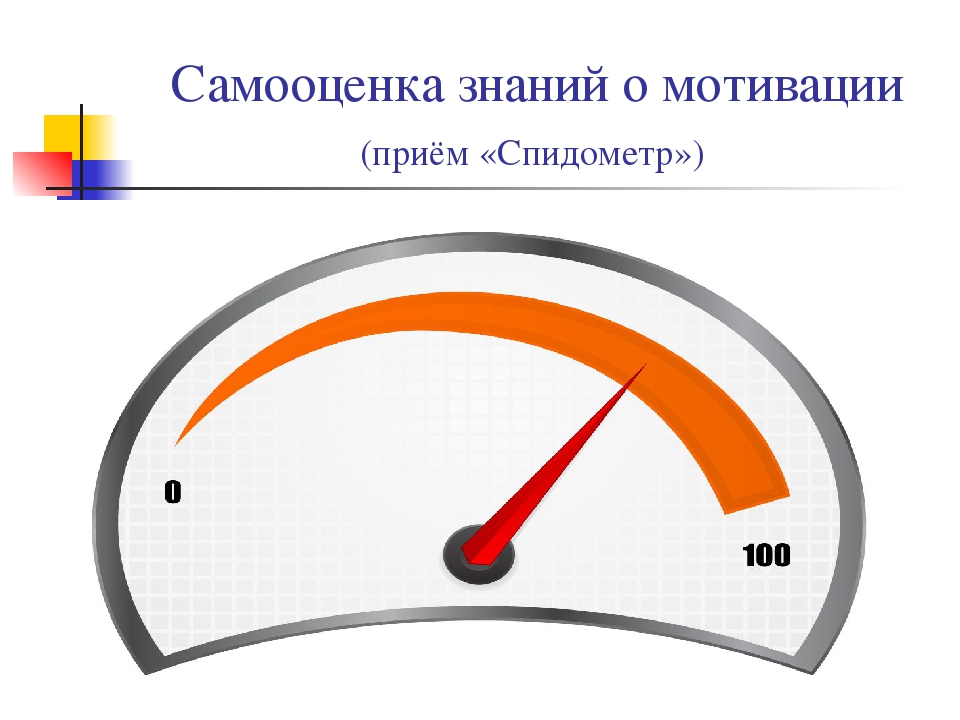 Каждый в рабочей тетради схематично рисует «Спидометр « и 3-мя стрелочками отмечает «скорость»- оценку деятельности.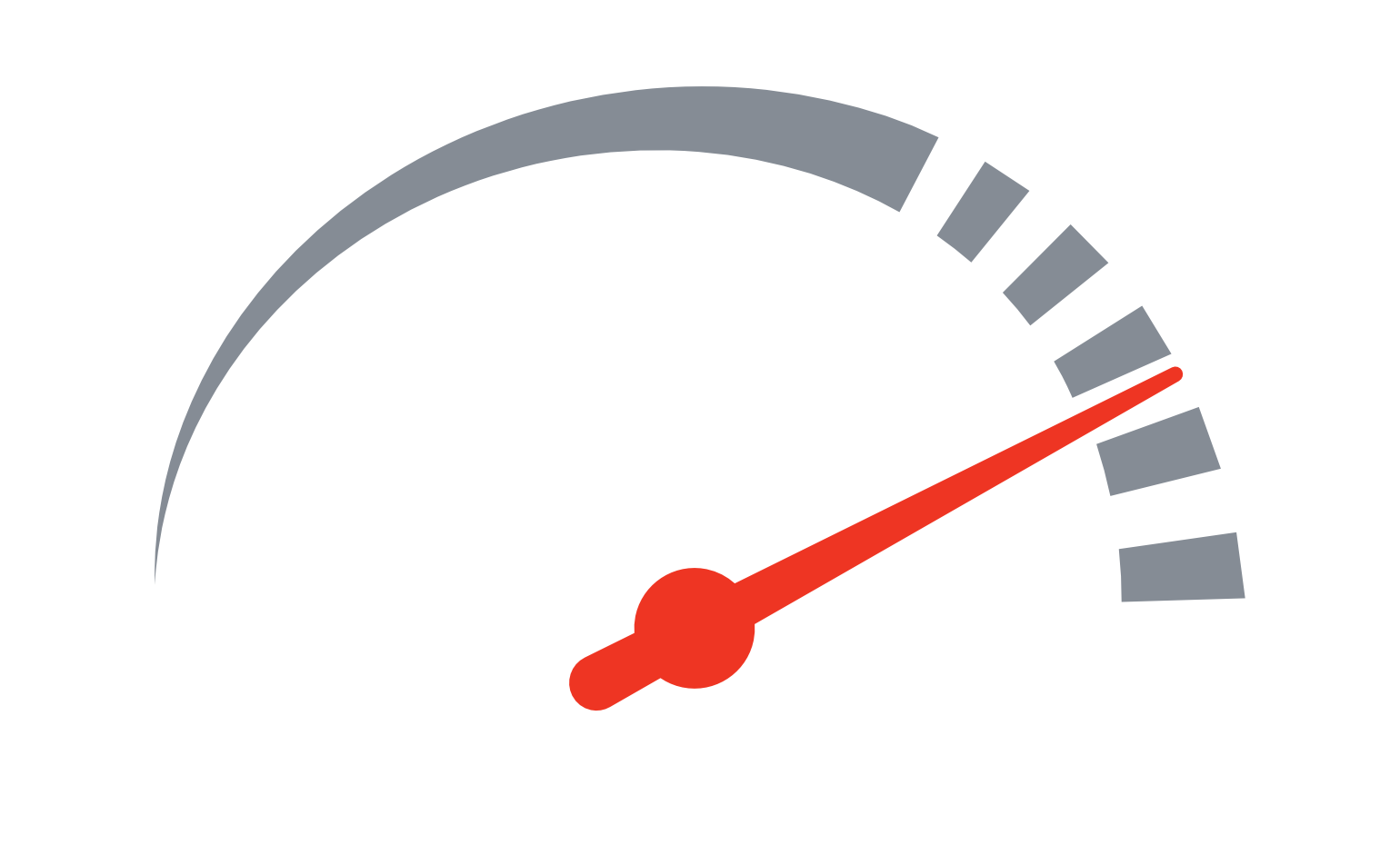 Л, Р,КОценивание результатовВсе, кто принимал участие в «работе суда» у стрелочки «Я» на «спидометре» ставят себе за работу оценку.Ставят себе за работу оценку у стрелочки «Я» на «спидометре».Л, Р,Домашнее заданиеНаписать в тетради отзыв о «судебном процессе»Выполняют по желанию.Р